1ST INTERNATIONAL KARL STORZ OTOLOGY WEBINAREndoscopic & Exoscopic Treatment of otological diseases:How new visualization technologies can improve clinical outcomesThursday, August 26th 2021 | 5:00 - 6:30 pm CET | 11:00 - 11:30 am EST | 8:00 - 9:30 am PST |OPENING: 8:00 – 8:05 AM PST Welcome to the 1st international KARL STORZ otology webinarModerator:  Prof. Marco Caversaccio (Bern, Switzerland) 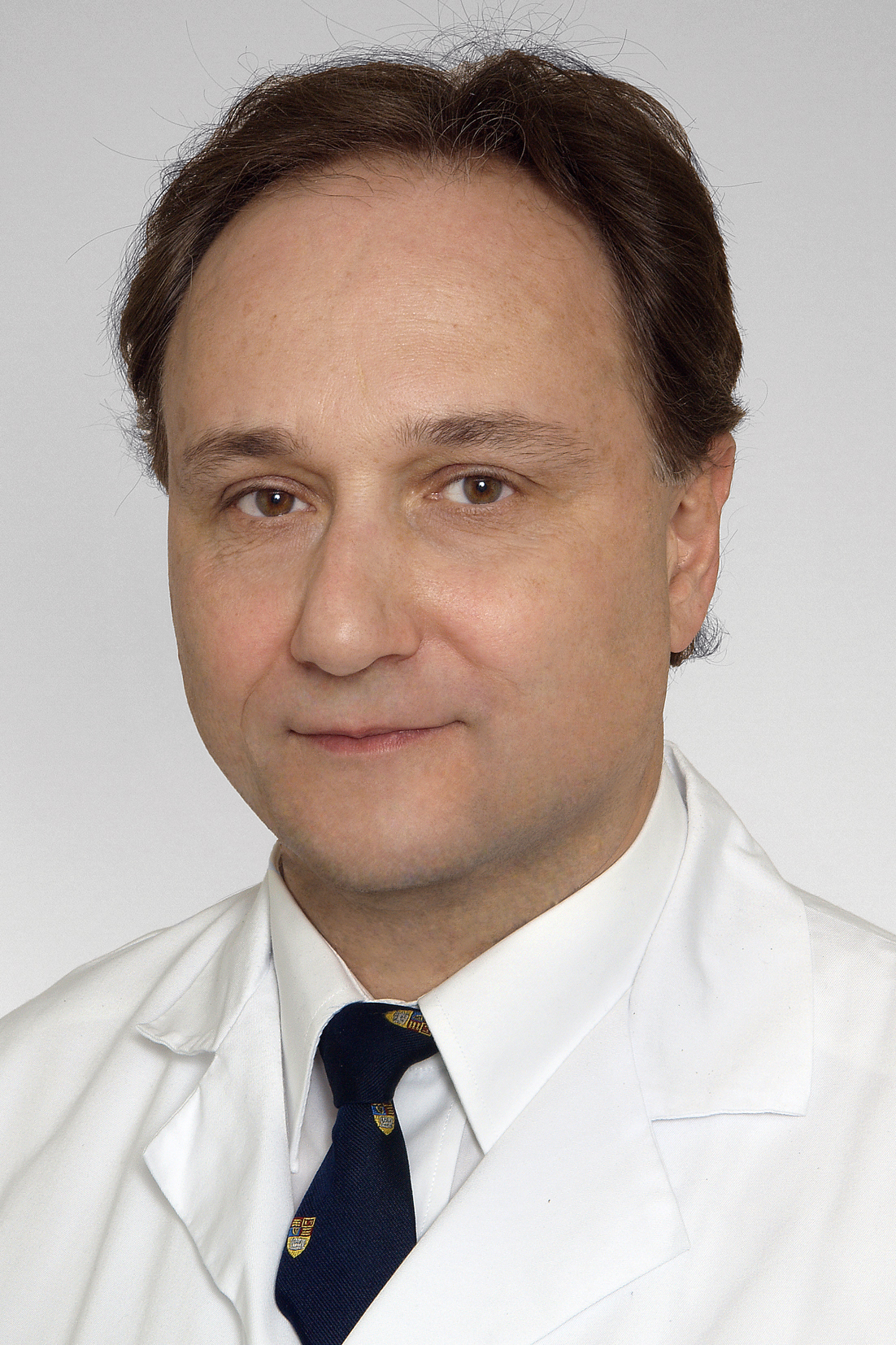 Prof. Caversaccio is an experienced ENT specialist who focuses on tumors in the head and neck - such as the preservation of the voice during laryngectomy. His findings in computer-assisted surgery made him internationally known in the professional world. email@email.com  | Insel HospitalPRESENTATION 1: 8:05 – 8:25 AM PST VITOM 3D IN EXOSCOPIC AND ENDOSCOPIC EAR SURGERY: the benefits of a combined approachPresenter: Prof. Daniele Marchioni (Verona, Italy) Prof. Marchioni  is specialized in microscopic and exclusive endoscopic surgery in the districts of the skull base and ear, the head and neck cancer surgery  He is a founding member of ‘IWGEES (International Working Group for Endoscopic Surgery Ear). Prof. Marchioni has published the first international book on the endoscopic treatment of ear disease and acoustic neuromas and lateral skull base. email@email.com | University of Verona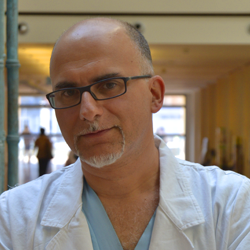 PRESENTATION 2 8:25 – 8:45 AM PST PEDIATRIC ENDOSCOPIC EAR SURGERYPresenter:  Stephen R. Hoff, MD, FACS, FAAP (Chicago, Il, USA) Dr. Hoff is a recognized leader in endoscopic ear surgery. He specializes in pediatric ENT needs, including ear tube placement and tonsillectomies and works to improve hearing and cosmetic outcomes for children born with malformed ears. He has active research projects related to endoscopic ear surgery, cochlear implantation, and 3D printing for pediatric ear reconstruction and otologic surgery. SHoff@luriechildrens.org | Lurie Children's Surgical Foundation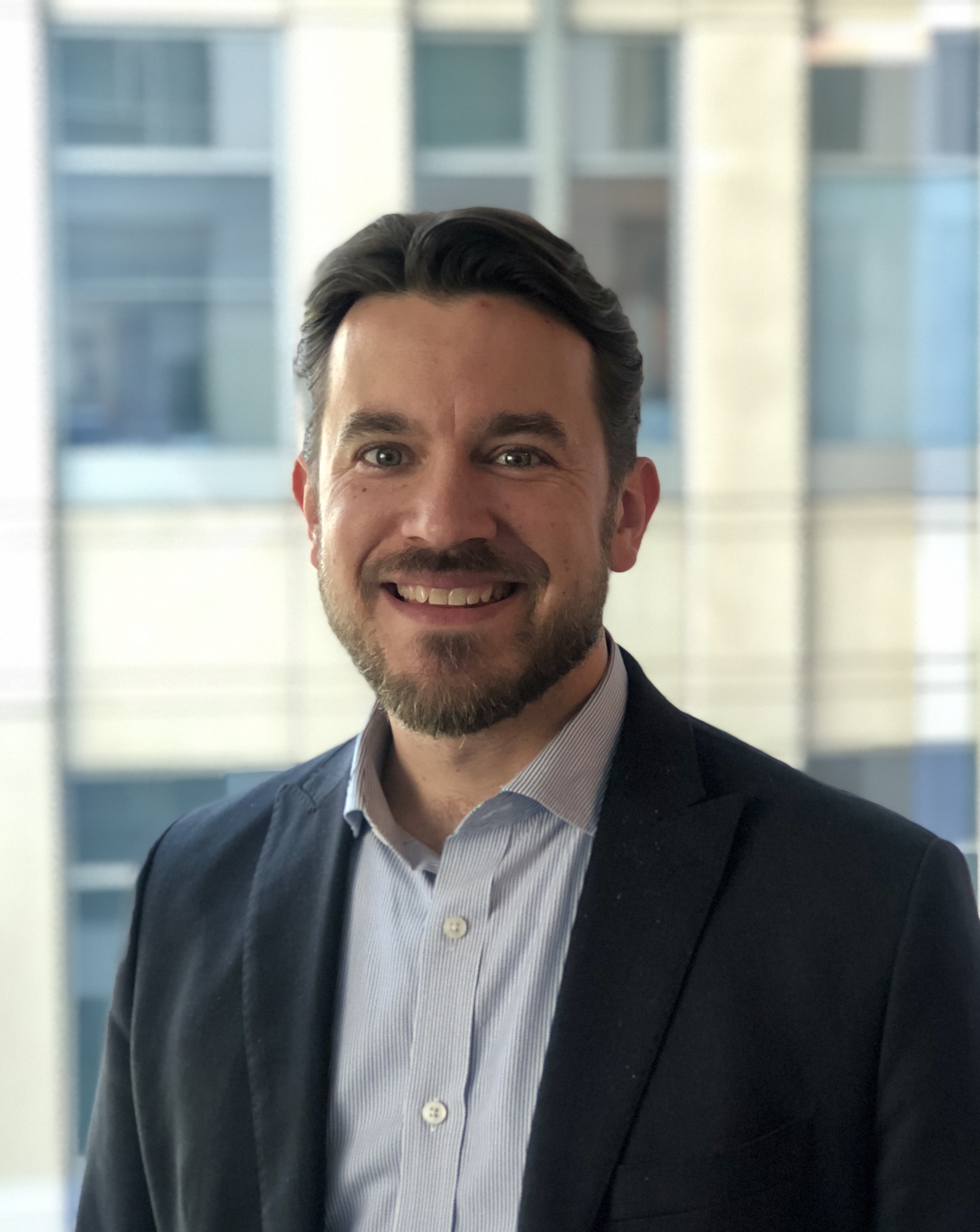 PRESENTATION 3: 8:45 – 9:05 AM PST ENDOSCOPIC EAR SURGERY: CHALLENGING CASESPresenter:  Brandon Isaacson, MD, FACS. (Dallas, TX, USA) Brandon Isaacson, M.D., is a Professor in the Department of Otolaryngology-Head and Neck Surgery and serves as Co-Director of UT Southwestern's Comprehensive Skull Base Program. Dr. Isaacson also chairs the Otolaryngology Resident Selection Committee. Brandon.Isaacson@UTSouthwestern.edu | Southwestern Medical Center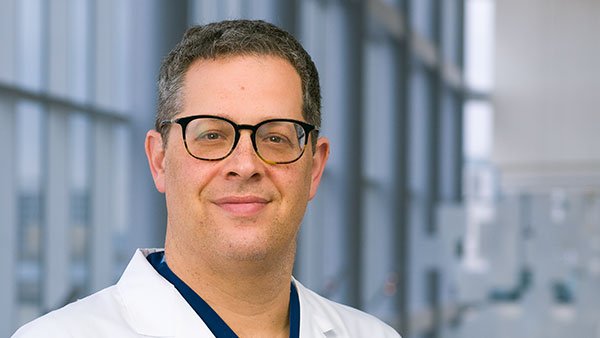 DISCUSSION, live Q&A:  9:05 – 9:25 AM PST FUTURE OF ENDOSCOPIC EAR SURGERY, questions from the audienceModerator:  Prof. Caversaccio (Bern, Switzerland) Panelists: Prof. Marchioni (Verona, Italy) Panelists: Stephen R. Hoff, MD, FACS, FAAP (Chicago, Il, USA) Panelists: Brandon Isaacson, M.D., F.A.C.S. (Dallas, TX, USA) CLOSING: 9:25 – 9:30 AM PSTClosing summary, on-demand access informationModerator:  Prof. Caversaccio (Bern, Switzerland) 